VII районная неделя психологии 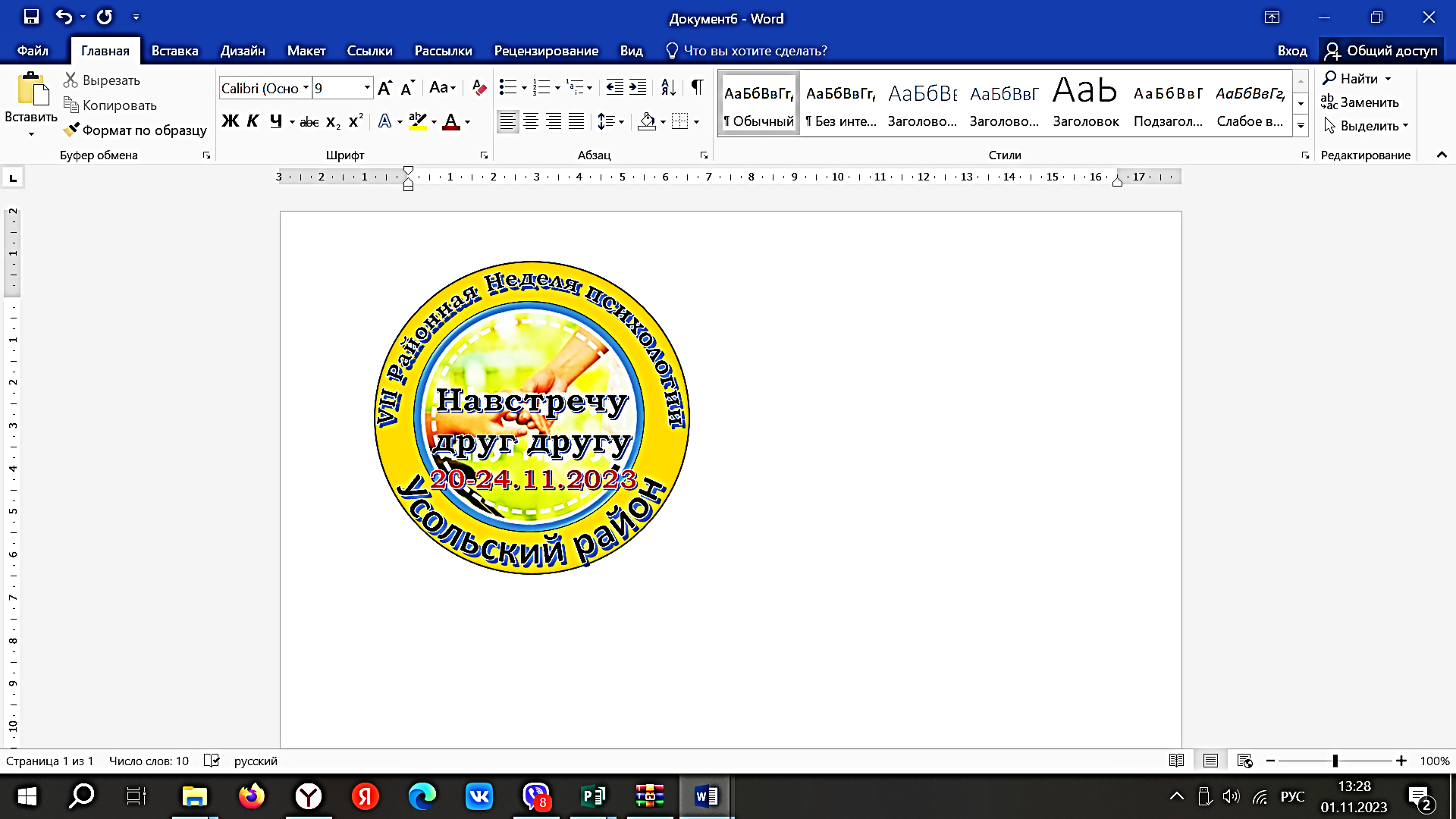 "НАВСТРЕЧУ ДРУГ ДРУГУ" Цель: развитие и формирование психологической культуры обучающихся и педагогов, содействие сохранению, укреплению психологического здоровья учащихся и педагогов, приобщение к ценностям здорового образа жизни через инновационные технологии.«Профайл» — это представление или краткая информация о человеке, организации или продукте, профессии, которая включает в себя такую информацию, как их биография, интересы, навыки и контактная информация. Это способ представить себя, компанию, профессию или продукт другим в ясной и лаконичной форме.ВремяМероприятиеУчастникиОтветственныеОтветственные22 ноября, День психолога22 ноября, День психолога22 ноября, День психолога22 ноября, День психолога22 ноября, День психолога8.10-8.30Акция «Добрые пожелания»1-11 классы, педагоги1-11 классы, педагогиСекисова С.С., 10 класс В течение дняАкция «Мандалы»1-4 классы, СКК1-4 классы, СККСекисова С.С., классные руководителиВ течение дняВидеосалон «Короткие фильмы, расширяющие сознание»: «Антибуллинг», «Я люблю жизнь!»1-11 классы1-11 классыЧерных И.С., классныеруководителиВ течение дняАкция «Интервью с великими психологами»1-11 класс, педагоги1-11 класс, педагогиСекисова С.С., 10 классВ течение дняКонкурс профайлов «Профессия психолог»9-11 классы9-11 классыСекисова С.С., классные руководители6 урокИгра «Психологический кросс»5-8 классы5-8 классыСекисова С.С., 10 класс7 урокПсихологическая мастерская «Колесо баланса как первый шаг к счастливой жизни»ПедагогиПедагогиСекисова С.С.